Приложение к ПриказуМинистерства здравоохранения  Приднестровской Молдавской Республики   от «____» ___________ 2021 года № _____Клинические рекомендации«Синдром «Стивенса-Джонсона»Коды по Международной статистической классификации болезней и проблем, связанных со здоровьем (МКБ 10): L51.1/ L51.2 Возрастная категория: Дети/взрослыеГод утверждения: 2021 (пересмотр каждые 5 лет) Список сокращенийВИЧ – вирус иммунодефицита человекаМКБ – международная классификация болезнейРКИ – рандомизированные контролируемые исследованияССД – синдром Стивенса-ДжонсонаЧСС – частота сердечных сокращенийЭДР эпидермолитическая лекарственная реакцияHLA (Human Leukocyte Antigens) – человеческий лейкоцитарный антиген ВТермины и определения Синдром Стивенса-Джонсона/токсический эпидермальный некролиз – эпидермолитические лекарственные реакции – острые тяжелые аллергические реакции, характеризующиеся обширными поражениями кожи и слизистых оболочек, индуцированные приемом лекарственных препаратов.1. Краткая информация1.1 Определение Синдром Стивенса-Джонсона – острая тяжелая аллергическая реакция, характеризующаяся обширными поражениями кожи и слизистых оболочек, индуцированная приемом лекарственных препаратов.1.2 Этиология и патогенез Наиболее часто синдром Стивенса-Джонсона (ССД) развивается при приеме лекарственных препаратов, однако в некоторых случаях причину заболевания выяснить не удается. Описано более 100 лекарственных препаратов разных групп, вызывающих развитие ЭЛР: противосудорожные (карбамазепин, фенобарбитал), антиподагрические (аллопуринол), сульфаниламиды, антибиотики (пенициллины, цефалоспорины, фторхинолоны, карбапенемы), нестероидные противовоспалительные средства (пироксикам), антиретровирусные (при ВИЧ-инфекции). Для заболевания характерен скрытый период между приемом препарата и развитием клинической картины (от 2 до 8 нед), необходимый для формирования иммунного ответа. Патогенез ЭЛР связан с массовой гибелью базальных кератиноцитов кожи и эпителия слизистых оболочек, вызванных Fas-индуцированным и перфорин/гранзим-опосредованным апоптозом клеток. Программируемая гибель клеток происходит в результате иммуноопосредованного воспаления, важную роль в развитии которого играют цитотоксические Т-клетки (CD8+Т-лимфоциты). Выявлена генетическая предрасположенность (антигены HLA-B). Среди лекарственных препаратов, при приеме которых чаще развивается синдром Стивенса-Джонсона, выделяют: сульфаниламиды, аллопуринол, фенитонин, карбамазепин, фенибутазол, пироксикам, хлормазанон, пенициллины.1.3 ЭпидемиологияЗаболеваемость синдромом Стивенса-Джонсона оценивается как 1-6 случаев на миллион человек. Синдром Стивенса-Джонсона может возникать в любом возрасте, риск развития заболеваний возрастает у лиц в возрасте старше 40 лет, у ВИЧ-позитивных лиц (в 1000 раз), больных системной красной волчанкой и онкологическими заболеваниями. Чем старше возраст пациента, серьезнее сопутствующее заболевание и обширнее поражение кожи, тем хуже прогноз заболевания. Смертность от синдрома Стивенса-Джонсона составляет 5-12 %.1.4 Кодирование по МКБ 10L51.1 – Синдром Стивенса-Джонсона;L51.2 – Токсический эпидермальный некролиз.1.5 Классификация В зависимости от площади пораженной кожи выделяют следующие формы ЭЛР:Синдром Стивенса-Джонсона – менее 10% поверхности тела;Токсический эпидермальный некролиз (синдром Лайелла) – более 30% поверхности тела;Промежуточная форма (поражение 10–30% кожи).1.6 Клиническая картина Клиническая картина характеризуется появлением множественных полиморфных высыпаний в виде багрово-красных пятен с синюшным оттенком, папул, пузырьков, мишеневидных очагов. Очень быстро (в течение нескольких часов) на этих местах формируются пузыри размером до ладони взрослого и больше; сливаясь, они могут достигать гигантских размеров. Покрышки пузырей сравнительно легко разрушаются (положительный симптом Никольского), образуя обширные ярко-красные эрозированные мокнущие поверхности, окаймленные обрывками покрышек пузырей. Иногда на коже ладоней и стоп появляются округлые темно-красные пятна с геморрагическим компонентом.Наиболее тяжелое поражение наблюдается на слизистых оболочках полости рта, носа, половых органов, коже красной кайме губ и в перианальной области, где появляются пузыри, которые быстро вскрываются, обнажая обширные, резко болезненные эрозии, покрытые сероватым фибринозным налетом. На красной кайме губ часто образуются толстые буро-коричневые геморрагические корки. При поражении глаз наблюдается блефароконъюнктивит, возникает риск развития язвы роговицы и увеита. Пациенты отказываются от приема пищи, предъявляют жалобы на боль, жжение, повышенную чувствительность при глотании, парестезии, светобоязнь, болезненное мочеиспускание.Неблагоприятные прогностические факторы течения ССД:Возраст > 40 лет – 1 балл;ЧСС > 120 в мин. – 1 балл;Поражение > 10% поверхности кожи – 1 балл;Злокачественные новообразования (в т.ч. в анамнезе) – 1 балл;В биохимическом анализе крови:уровень глюкозы > 14 ммоль/л – 1 балл;уровень мочевины > 10 ммоль/л – 1 балл;бикарбонаты < 20 ммоль/л – 1 балл.Вероятность летального исхода: 0–1 баллов (3%), 2 балла (12%), 3 балла (36%), 4 балла (58%), >5 баллов (90%).промежуточная форма (поражение 10–30% кожи). 2. Диагностика2.1 Жалобы и анамнезПри синдроме Стивенса-Джонсона отмечается поражение слизистых оболочек как минимум двух органов, площадь поражения достигает не более 10% всего кожного покрова Синдром Стивенса-Джонсона развивается остро, поражение кожи и слизистых оболочек сопровождается тяжелыми общими расстройствами: высокой температурой тела (38-40°С), головной болью, сопорозным состоянием, диспепсическими явлениями и др. Высыпания локализуются преимущественно на коже лица и туловища2.2 Физикальное обследование Объективные клинические проявления синдрома Стивенса-Джонсона, выявляемые при физикальном обследовании, описаны в разделе «Клиническая картина».Рекомендовано определение симптома Никольского для уточнения диагноза. [19]Уровень убедительности рекомендаций С (уровень достоверности доказательств – 5)Комментарии: При синдроме Стивенса-Джонсона может быть положительным симптом Никольского.2.3 Лабораторная диагностикаРекомендовано проведение общего (клинического) и/или общего (клинического) развернуто анализа крови для оценки общего состояния пациента [17,19].Уровень убедительности рекомендаций С (уровень достоверности доказательств – 5)Комментарии: Отмечается анемия, лимфопения, эозинофилия (редко); нейтропения является неблагоприятным прогностическим признаком.Рекомендовано в острую фазу заболевания проводить следующие исследования пораженной кожи: микробиологическое (культуральное) исследование соскоба с кожи на грибы (дрожжевые, плесневые, дерматомицеты); микробиологическое (культуральное) исследование отделяемого высыпных элементов кожи на чувствительность к антибактериальным и противогрибковым препаратам (с 3-х участков).Уровень убедительности рекомендаций С (уровень достоверности доказательств – 5)Рекомендовано в сложных диагностических случаях патолого-анатомическое исследование биопсийного (операционного) материала кожи.Уровень убедительности рекомендаций С (уровень достоверности доказательств – 5)Комментарии: Наблюдаются некроз всех слоев эпидермиса, образование щели над базальной мембраной, отслойка эпидермиса, в дерме воспалительная инфильтрация выражена незначительно или отсутствует.                             2.4 Инструментальная диагностикаНе применяется2.5 Иная диагностикаРекомендовано при поражении глаз, слизистых оболочек полости рта и носа с целью коррекции терапии консультации врача-офтальмолога, врача-оториноларинголога.Уровень убедительности рекомендаций С (уровень достоверности доказательств – 5)Рекомендовано при увеличении площади поражения кожи свыше 10% поверхности тела консультация врача-комбустиолога с целью решения вопроса о переводе пациента в ожоговый центр.Уровень убедительности рекомендаций С (уровень достоверности доказательств – 5) 3. Лечение3.1 Консервативное лечение Рекомендована с целью устранения провоцирующего фактора немедленная отмена приема препарата, спровоцировавшего развитие заболевания, что увеличивает выживаемость при коротком периоде его полувыведения.Уровень убедительности рекомендаций С (уровень достоверности доказательств – 5)Рекомендовано в сомнительных случаях с целью устранения провоцирующего фактора отменить прием всех препаратов, не являющихся жизненно необходимыми, и в особенности тех, прием которых был начат в течение последних 8 недель.Уровень убедительности рекомендаций С (уровень достоверности доказательств – 5) Рекомендовано назначение системной терапии одним из следующих глюкокортикостероидных препаратов для системного применения с целью купирования клинических симптомов заболевания:а) преднизолон** 1–2 мг/кг/сутки внутримышечно или внутривенно в течение 7–10 дней.Уровень убедительности рекомендаций А (уровень достоверности доказательств 1); илиб) дексаметазон** 12–20 мг в сутки внутримышечно или внутривенно в течение 7–10 дней.Уровень убедительности рекомендаций В (уровень достоверности доказательств 2) .Комментарии: нет убедительных данных о повышении выживаемости больных на фоне применения системных ГКС. Имеется высокий риск развития инфекционных осложнений (включая кандидозный сепсис).Рекомендовано назначение инфузионной терапии:а) калия хлорид + натрия хлорид + магния хлорид 400,0 мл внутривенно капельно, на курс 5–10 вливаний.Уровень убедительности рекомендаций С (уровень достоверности доказательств 4); илиб) натрия хлорид 0,9% 400 мл внутривенно капельно на курс 5–10 вливаний.Уровень убедительности рекомендаций С (уровень достоверности доказательств 4).Комментарии: Допустимо чередование различных схем.Рекомендовано с целью купирования клинических симптомов заболевания в случаях недостаточной эффективности глюкортикостеродных препаратов для системного применения:а) введение внутривенных иммуноглобулинов в дозе ≥2 г/кг/сутки.Уровень убедительности рекомендаций А (уровень достоверности доказательств 1);Комментарии: введение высоких доз (≥2 г/кг/сутки) внутривенных иммуноглобулинов в течение первых 3-х суток от начала заболевания снижает уровень летальности в 1,7 раза.илиб) циклоспорин А перорально в дозе 3 мг/кг/сутки в течение первых 10 дней, затем – 2 мг/кг/сутки – 10 дней и 1 мг/кг/сут – еще 10 дней.Уровень убедительности рекомендаций С (уровень достоверности доказательств 2). Рекомендовано для обработки эрозий на коже, поражении слизистой оболочки полости рта наружная терапия растворами антисептических препаратов:а) раствор для местного и наружного применения перекиси водорода 1%, 2 раза в день.Уровень убедительности рекомендаций С (уровень достоверности доказательств 5); илиб) раствор для местного и наружного применения хлоргексидина 0,05%, 2 раза в день.Уровень убедительности рекомендаций С (уровень достоверности доказательств 4); илив) раствор перманганата калия 1:5000 (изготовляется экстемпорально), 2 раза в день.Уровень убедительности рекомендаций С (уровень достоверности доказательств 3).Комментарии: Наружная терапия заключается в тщательном уходе и обработке кожных покровов путем очищения, удаления некротической ткани. Не следует проводить обширное и агрессивное удаление некротически измененного эпидермиса, поскольку поверхностный некроз не является преградой для реэпителизации и может ускорять пролиферацию стволовых клеток посредством воспалительных цитокинов.Рекомендовано использовать в качестве наружной терапии нанокристалическую марлю, содержащую ионы серебра или марлю, пропитанную вазелином.Комментарии: Возможно проведение более редких перевязок, что уменьшает травматизацию раневой поверхности.Уровень убедительности рекомендаций С (уровень достоверности доказательств 5).Рекомендовано при поражении глаз назначать глазные капли с 0,05% раствором циклоспорина 2 раза в день.Уровень убедительности рекомендаций B (уровень достоверности доказательств 2).Комментарии: Лечение поражений глаз необходимо проводить под наблюдением врача-офтальмолога.Не рекомендовано использовать глазные капли с антибактериальными препаратами в связи с частым развитием синдрома «сухого глаза».Уровень убедительности рекомендаций B (уровень достоверности доказательств 2).Рекомендовано при поражении слизистой оболочки полости рта: ежедневно очищать полость рта солевыми растворами или губкой; применять местные анестетики при выраженной боли (раствор лидокаина 2%); возможно применение глюкокортикоидов, применяемых в дерматологии. Уровень убедительности рекомендаций С (уровень достоверности доказательств 5).Рекомендовано для обработки эрозий у детей анилиновые красители, не содержащие спирта: водный раствор бриллиантового зеленого.Уровень убедительности рекомендаций B (уровень достоверности доказательств 3.)Комментарии: Лечение детей требует интенсивного междисциплинарного взаимодействия врачей-педиатров, врачей-дерматологов, врачей-офтальмологов, врачей-хирургов. Необходимы контроль за жидкостным балансом, электролитами, температурой и артериальным давлением; асептическое вскрытие еще упругих пузырей (покрышку оставляют на месте); микробиологический мониторинг очагов на коже и слизистых оболочках; уход за глазами и полостью рта; антисептические мероприятия; неадгезивные раневые повязки; помещение больного на специальный матрац; адекватная обезболивающая терапия; осторожная лечебная гимнастика для предупреждения контрактур.3.2 Хирургическое лечениеПри формировании синехий требуется консультация врача-хирурга и/или врача акушера-гинеколога для определения показаний и проведения механической деструкции ранних синехий. 3.3 Иное лечениеДиетотерапия не применяется.Обезболивающая терапия проводится в зависимости от симптомов заболевания.4. РеабилитацияНе разработана.5. Профилактика и диспансерное наблюдениеПрофилактика рецидивов синдрома Стивенса-Джонсона заключается в исключении препаратов, вызвавших данное заболевание. Рекомендуется носить опознавательный браслет с указанием препаратов, вызвавших синдром Стивенса-Джонсона.Организация оказания медицинской помощиЛечение пациентов с Синдромом Стивенса-Джонсона проводится только в стационарных условиях специализированного медицинского учреждения.7. Дополнительная информация, влияющая на исход заболевания/синдромаЗаболевание не является распространенным, риск развития повышает ВИЧ- инфекция, онкологические заболевания, системная красная волчанка. Наличие сопутствующих заболеваний, возраст пациента старше 40 лет и обширное поражение кожи ухудшают прогноз заболевания.  Критерии оценки качества медицинской помощиСписок литературыCartotto R et al: SCORTEN accurately predicts mortality among toxic epidermal necrolysis patients treated in a burn center. J Burn Care Res 29:141, 2008.Auquier-Dunant A et al: Correlation between clinical patterns and causes of erythema multiforme major, Stevens Johnson and toxic epidermal necrolysis. Arch Dermatol 138:1019, 2002.Rzany B et al: Epidemiology of erythema exudativum multiforme majus, Stevens-Johnson syndrome, and toxic epidermal necrolysis in Germany (1990–1992): Structure and results of a population-based registry. J Clin Epidemiol 49 :769, 1996.Dodiuk-Gad RP, Olteanu C, Jeschke MG, Cartotto R, Fish J, Shear NH. Treatment of toxic epidermal necrolysis in North America. J Am Acad Dermatol. 2015 Nov;73(5):876-7.e2Fine J.D: Management of acquired bullous skin diseases. N Engl J Med 1995; 333: 1475–1484Schwartz RA, McDonough PH, Lee BW. Toxic epidermal necrolysis: Part II. Prognosis, sequelae, diagnosis, differential diagnosis, prevention, and treatment. J Am Acad Dermatol. 2013 Aug;69(2):187.e1-16; quiz 203-4.Kardaun S.H., Jonkman M.F Dexamethasone pulse therapy for Stevens-Johnson syndrome/toxic epidermal necrolysis. Acta Derm Venereol 2007; 87: 144–148.Huang YC, Li YC, Chen TJ. The efficacy of intravenous immunoglobulin for the treatment of toxic epidermal necrolysis: a systematic review and meta-analysis. Br J Dermatol. 2012 Aug;167(2):424-32.Barron SJ, Del Vecchio MT, Aronoff SC. Intravenous immunoglobulin in the treatment of Stevens-Johnson syndrome and toxic epidermal necrolysis: a meta-analysis with meta-regression of observational studies. Int J Dermatol. 2015 Jan;54(1):108-15.Lee HY, Fook-Chong S, Koh HY, Thirumoorthy T, Pang SM Cyclosporine treatment for Stevens-Johnson syndrome/toxic epidermal necrolysis: Retrospective analysis of a cohort treated in a specialized referral center. J Am Acad Dermatol. 2016 Oct 4. pii: S0190-9622(16)30600-4.Prabhasawat P, Tesavibul N, Karnchanachetanee C, Kasemson S.Efficacy of cyclosporine 0.05% eye drops in Stevens Johnson syndrome with chronic dry eye. J Ocul Pharmacol Ther. 2013 Apr;29(3):372-7.Del Pozzo-Magana BR, Lazo-Langer A, Carleton B, Castro-Pastrana LI, Rieder MJ. A systematic review of the treatment of drug induced Stevens-Johnson syndrome and toxic epidermal necrolysis in children. J Popul Ther Clin Parmacol. 2011;18(1):e121-33.Жерносек В.Ф., Дюбкова Т.П. Клиническая классификация и критерии диагностики синдрома Стивенса-Джонсона – токсического эпидермального некролиза у детей: обзор иностранной литературы. Педиатрия. Восточная Европа. 2014. № 1 (5). С. 118-133.Sekula P, Dunant A, Mockenhaupt M, Naldi L. et al. RegiSCAR study group Comprehensive survival analysis of a cohort of patients with Stevens-Johnson syndrome and toxic epidermal necrolysis. J Invest Dermatol. 2013;133(5):1197–1204. Roujeau JC, Bastuji-Garin S. Systematic review of treatments for Stevens-Johnson syndrome and toxic epidermal necrolysis using the SCORTEN score as a tool for evaluating mortality. TherAdv Drug Saf. 2011;2(3):87.Schneider JA, Cohen PR. Stevens-Johnson Syndrome and Toxic Epidermal Necrolysis: A Concise Review with a Comprehensive Summary of Therapeutic Interventions Emphasizing Supportive Measures.AdvTher. 2017; 34(6): 1235–1244.А. Л. Верткин, Дадыкина «Синдром Стивенса–Джонсона»,Лечащий рач №42006-04-28 Maja Mockenhaupt  Stevens-Johnson syndrome and toxic epidermal necrolysis: clinical patterns, diagnostic considerations, etiology, and therapeutic management 2Semin Cutan Med Surg  .2014 Лоуэлла А.Голдсмит,Стивен И.Кац ,Барбара А.Джилкрест ,Дермаьология Фицпатрика в клинической практике ,издание второе стр 490  Е.В.Боровский,А.Л.Машкиллейсон Заболевания слизистой оболочки полости рта и губ стр 194 С.И.Барденикова,О.С.Пеньтковская,Е.К.ИсаеваСиндром Стивенса — Джонсона — иммунная катастрофа РМЖстр. 66-72 Т.П.Дюбкова,В.Ф.Жерносек«Синдром Стивенса-Джонсона – токсический эпидермальный некролиз у детей»Приложение А1Состав рабочей группыПредседатель:Барановская Н.Т. - врач дерматовенеролог высшей категории, заместитель главного врача по ОМР ГУ «РКВД».Члены:Перчун А.М. – врач дерматовенеролог высшей категории, заведующая диспансерным отделением ГУ «РКВД»; Спорыш Е.Л. –врач дерматовенеролог первой категории, заведующая КВО ГУ «БЦГБ».Козак И.И. - врач дерматовенеролог ГУ «РКВД»; Манталуца А.В. – врач дерматовенеролог, заведующая стационарным отделением ГУ «РКВД»;Конфликт интересов: конфликт интересов отсутствует. Приложение А2 Справочные материалы, включая соответствие показаний к применению и противопоказаний, способов применения и доз лекарственных препаратов, инструкции по применению лекарственного препаратаНастоящие клинические рекомендации носят рекомендательный характер для организаторов здравоохранения и практикующих специалистов соответствующего клинического направления. Виды и объемы медицинской помощи населению Приднестровской Молдавской Республики, в соответствии с данными клиническими рекомендациями, могут быть обеспечены за счет средств и в пределах лимитов финансирования, предусмотренных законом о республиканском бюджете на соответствующий финансовый год, а также других поступлений, не запрещенных действующим законодательством Приднестровской Молдавской Республики.  Объем диагностических и лечебных мероприятий для конкретного пациента определяет лечащий врач в соответствии с требованиями к объему исследований при определенных заболеваниях, состояниях с учетом возможности лечебно-профилактических организаций по предоставлению определенных видов исследований и лечения.Механизм обновления клинических рекомендаций предусматривает их систематическую актуализацию – не реже чем один раз в  пять лет, а также при появлении новых данных с позиции доказательной медицины по вопросам диагностики, лечения, профилактики и реабилитации конкретных заболеваний, наличии обоснованных дополнений/замечаний к ранее утверждённым клиническим рекомендациям, но не чаще 1 раза в 6 месяцев.Сведения о показаниях к применению и противопоказаний, способов применения и доз лекарственных препаратов, схемы по применению лекарственного препарата изложены в разделе 3 «Лечение» настоящих клинических рекомендаций.Данные клинические рекомендации разработаны с учётом следующих нормативно-правовых документов:1. Закон Приднестровской Молдавской Республики от 16 января 1997 года №29-3 «Об основах охраны здоровья граждан» (СЗМР 97-1);2. Постановление Правительства Приднестровской Молдавской Республики от 31.01.2020 года №16 «Об утверждении Программы государственных гарантий оказания гражданам Приднестровской Молдавской Республики бесплатной медицинской помощи»;3. Закон Приднестровской Молдавской Республики от 3 июня 2008года № 481-3-IV «О санитарно-эпидемиологическом благополучии населения», в текущей редакции;4. Приказ Министерства здравоохранения и социальной защиты Приднестровской Молдавской Республики №405 от 13.06.2003г. «О мерах по предупреждению распространения заболеваний, передаваемых половым путём», Приложение №1 «Положение о кожно-венерологическом диспансере»;5. Приказ Министерства здравоохранения Приднестровской Молдавской Республики № 446 от 01 июля 2019 г.   «Об утверждении Перечня жизненно важных лекарственных средств», в текущей редакции.Приложение Б Алгоритмы ведения пациента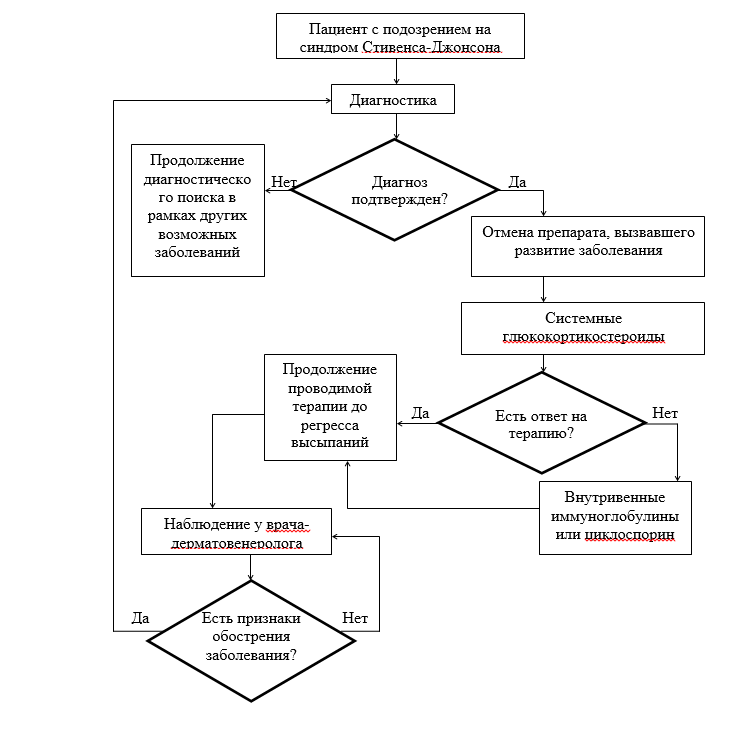 Приложение В Информация для пациентовНаиболее часто синдром Стивенса-Джонсона развивается при приеме лекарственных препаратов. Характерен скрытый период между приёмом препарата и развитием клинической картины. Который может составлять 2-8 недель.Заболевание развивается остро с подъемом температуры тела до 38-40С.Лечение проводится только в стационарных условиях, заболевание является угрожающим жизни пациента.Рекомендуется носить опознавательный браслет с указанием препаратов, вызвавших синдром Стивенса-Джонсона..ОГЛАВЛЕНИЕСписок сокращений....................................................................................................................3Термины и определения...........................................................................................................  31. Краткая     информация..........................................................................................................31.1 Определение .........................................................................................................................31.2 Этиология и патогенез ........................................................................................................ 31.3 Эпидемиология .....................................................................................................................41.4 Кодирование по МКБ10 ..................................................................................................... 41.5 Классификация .....................................................................................................................41.6 Клиническая картина ...........................................................................................................42. Диагностика ........................................................................................................................... 52.1 Жалобы и анамнез ................................................................................................................52.2 Физикальное обследование................................................................................................. 52.3 Лабораторная диагностика.................................................................................................. 52.4 Инструментальная диагностика…………………………………………………………..62.5 Иные диагностические исследования ...............................................................................63. Лечение................................................................................................................................. .63.1 Консервативное лечение ................................................................................................... 63.2 Хирургическое лечение ......................................................................................................93.3 Иное лечение .......................................................................................................................94. Реабилитация ........................................................................................................................105. Профилактика и диспансерное наблюдение .................................................................... 106. Организация медицинской помощи ...................................................................................107. Дополнительная информация, влияющая на исход заболевания/синдрома ..................10Критерии оценки качества медицинской помощи.................................................................10Список литературы ..................................................................................................................10Приложение А1. Состав рабочей группы ..............................................................................12Приложение А2. Справочные материалы, включая соответствие показаний к применению и противопоказаний, способов применения и доз лекарственных препаратов, инструкции по применению лекарственного препарата ..........................................................................13Приложение Б. Алгоритмы действий врача ......................................................................... 15Приложение В. Информация для пациента ...........................................................................16 №Критерии качестваУровень достоверности доказательствУровень убедительности доказательств1Выполнен общий (клинический) анализ крови4С2Проведена терапия системными глюкокортикостероидными препаратами1А3Достигнуто исчезновение клинических симптомов заболевания (клиническое выздоровление)5С